THE APPLICATION FILE FOR THE TEACHING CONTESTS1st Semester, academic year 2020 - 2021The application file is formed by the candidate printed and electronically and it will be submitted to the Office of Teacher Evaluation, room 2418, Monday-Friday between 09:00-13:00 or through the postal services or through a courier that allows confirmation of receipt at the following address: 6 Romana Sq. sector 1, ZIP 010374, PO BOX 22.Further information:Directly, at room 2418, Monday-Friday between 9:00-13:00; By telephone: 021-3191900, 021-3191901, extension 427;E-mail: gabriela.zamfir@ase.ro.The candidates will submit a plastic file, with index strip, filled according to the model:Cover page Contents Index 3. Application for the contest (Annex 1), signed by the candidate, which includes a statutory declaration regarding the reliability of the information in the file. (Annex 1a); 4. An academic career development proposal, both in terms of teaching and in terms of scientific research; the proposal is written by the candidate, contains up to 10 pages, signed and dated.5. Curriculum Vitae (Annex 2) of the candidate - 2 printed copies.The Curriculum vitae of the candidate should include: a) Information about studies and diplomas obtained;b) Information about work experience and jobs;c) Information about research and development projects which the candidate led as project manager and grants obtained, if any such projects or grants exists, indicating for each the funding source, funding amount and the main publications and patents resulted;d) Information about the awards or other recognition of scientific contributions of the candidate;6. List of the applicant’s works (Annex 3) - 2 printed copies. The full list of the candidate’s works will be structured as follows:a) A  list of maximum 10 papers considered by the applicant most relevant for his/her professional achievements, in electronic format, which can be found in other types of work under this article; b) The doctoral thesis or theses; c) Patents and other intellectual property titles;d) Books and chapters in books;e) Articles/studies in extenso, published in the international scientific mainstream journals; f)  Papers in extenso, published in the main works of international conferences;g) Other works and scientific contributions.7. Scorecard verifying the fulfillment of minimum standards (Annexes 4a-4d), according to the present legislation, in print - 2 printed copies. The verifying scorecard is filled and signed by the candidate; For each article/book/citation/professional achievement/contribution mentioned, the address where it is available will be specified;8. Authenticated Copy of the doctorate degree or certificate of recognition or equivalence of it issued by the Ministry of National Education;/ the non-legalized copy, accompanied by the original, for certification "according to the original" by the BUES Legal Office.9. Copy of the Order of the Minister conferring the status of Doctoral Supervisor (for the post of professor), if appropriate;10. Copy of the Order of the Minister regarding the granting of the Habilitation certificate;11. A certificate issued by CSUD confirming the status of doctoral supervisor;12. The summary, in Romanian and in a foreign language, of the doctoral thesis, maximum one page for each language. They will be dated and signed by the candidate;13. Statutory declaration by the candidate, indicating the incompatibility situations, stipulated by Law no. 1/2011, in which the candidate would find himself/herself if he/she won the contest or the lack of such incompatibility situations (Annex 5);14. Copies of other degrees/certificates that show the candidate’s studies (baccalaureate, bachelor, master, etc., diploma / diploma supplement). Copies will be signed by the candidate for certification "according to the original";  15. Copy of identity card or, if the candidate does not have an ID card, of passport or other identity document issued for an equivalent purpose; Copies will be signed by the candidate for certification "according to the original";16. If the candidate has changed his/her name, copies of documents showing name change - marriage certificate or proof of name change; Copies will be signed by the candidate for certification "according to the original";17. Medical certificate attesting to the appropriate state of health, issued at least 6 months before the competition by the candidate's family physician or by the competent health care units. It will contain clearly the number, date, name of the issuer and its quality, in the standard format established by the Ministry of Health;18. Statement of consent for the processing of personal data (Annex 6);19. Criminal record;20. 	a. Candidates for university assistant professor positions should include in the application form at least three names and addresses of personalities in the field, domestic or foreign, outside the higher education institution who have the position up for contest, who agreed to prepare letters of recommendation regarding the candidate's professional qualities.b. Candidates for university professor positions should include in the application form at least three names and addresses of foreign personalities in the field, who agreed to prepare letters of recommendation regarding the candidate's professional qualities; in the case of scientific fields which are specific to Romania, the recommendation letters may also be written by personalities in the field in question who work in Romania, but outside BUES;21. A CD containing the documents mentioned at points 5, 6 and 7 (editable format), a folder with a maximum of 10 publications, patents or other papers selected by the candidate and considered to be most relevant to their own professional achievements (pdf format) as well and all the contents of the file (pdf format).22. Other documents that certify fulfillment of the minimal standards required by the evaluation criteria. Wherever it is necessary, the candidate will supply Xeroxed copies of documents that certify achievement of those criteria that cannot be evaluated based on the contents of the file. Each document will mention the position on the Verification Sheet for meeting the minimum standards to which it is attached.ACADEMIA DE STUDII ECONOMICE DIN BUCUREŞTIFacultatea ........................ (denumirea legală în vigoare), Departamentul ..................................., Postul ........................................ poz. ........,Disciplinele: ..............................,DOMENIUL............. (denumirea legală în vigoare),CANDIDAT .............. (NUME ŞI PRENUME – titlul ştiinţific, după caz)Anexa 1Nr. înregistrare Registratura ASE............../..................APROBATRECTOR,DOMNULE RECTOR,Subsemnatul/subsemnata, ........................................................................., născut/ă la data de (ziua, luna, anul) ......................................, absolvent/ă al/a facultăţii ..................................................................., secţia ............................................................................, (gradul didactic sau de cercetare şi locul de muncă) ........................................................................................................................................................, vă rog să binevoiţi a-mi aproba înscrierea la concursul pentru ocuparea postului de .......................................................................poziţia....................disciplinele……………...............................................................................................................................................................................................la departamentul .....................................................................facultatea .....................................................Menţionez că sunt doctor în ştiinţe din data de ......................................., în domeniul ....................................................................................Concursul a fost anunţat în Monitorul Oficial, partea a III-a, nr. 782 din 24.11.2020.Data .......................................Semnătura .............................Anexa 1a Asumarea răspunderiiSCRISĂ DE MÂNĂ, în care se afirmă că datele din dosar se referă la propriile activităţi şi realizări, în caz contrar suportând consecinţele legii.Anexa 2 	Curriculum Vitae 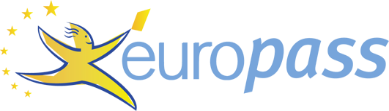 [Descrieţi separat fiecare loc de muncă. Începeţi cu cel mai recent.][Adăugaţi câmpuri separate pentru fiecare etapă de formare. Începeţi cu cea mai recent.] [Ştergeţi câmpurile necompletate.] Data completării:								SemnăturaAnexa 3Data…………………Concurs pentru ocuparea postului de ................................................................................., poz. …...............				Departamentul: ................................................................................................................................................Disciplinele: …………………………………………………………….....................................................…Domeniul …….....................................................……………………………………………………………post publicat în Monitorul Oficial al României nr. 782 din 24.11.2020L I S T A  D E  L U C R Ă R I Candidat: …………………………………………. - Dr./ din …......, ……..............…………../ din ….......                  (NUME, iniţială şi prenume) 			     (anul)            (Titlul didactic/echiv.) 	                   (anul) 1. Lista celor maximum 10 lucrări considerate de candidat a fi cele mai relevante pentru realizările profesionale proprii, care sunt incluse în format electronic în dosar şi care se pot regăsi şi în celelalte categorii de lucrări din prezenta listă de lucrări:1.....2.......etc.2 Teza(-ele) de doctorat T1. … T2. … etc. 3 Cărţi/cursuri publicate în edituri recunoscute(Ca1, Ca2 etc.), îndrumare publicate(I1, I2 etc.), capitole publicate în volume colective, capitole teoretice redactate, (D1, D2 etc.), după caz, prin care se aduc contribuţii a dezvoltarea activităţilor didactice/profesionale. l Ca1. … Ca2. … etc. I1. … I2. … etc. 4 Cărţi de specialitate publicate în edituri recunoscute(Cb1, Cb2 etc.), articole/studii publicate in extenso în reviste de specialitate de circulaţie internaţională recunoscute (reviste cotate ISI sau indexate în baze de date internaţionale specifice domeniului)(Ri1, Ri2etc.), articole/studii in extenso publicate în volumele unor manifestări ştiinţifice internaţionale recunoscute din ţară şi din străinătate (cu ISSN/ ISBN)(Vi1,Vi2 etc.), precum şi alte lucrări similare: articole/studii publicate in extenso în reviste de specialitate de circulaţie naţională recunoscute CNCSIS (Rn1, Rn2 etc.), articole/studii publicate in extenso în volumele unor manifestări ştiinţifice naţionale (cu ISSN/ISBN)(Vn1,Vn2 etc.), lucrări prezentate la diferite seminarii/expoziţii, inovaţii etc.(E1, E2 etc.), după caz, prin care se aduc contribuţii la dezvoltarea domeniului.Cb1. … Cb2. … etc. Ri1. … Ri2. … etc.  5. Citări ale lucrărilor publicate: referinţa bibliografică a lucrării citate(Ci1, Ci2) şi referinţa / ele bibliografică / e a / ale lucrării care citează (Ci1.1, Ci1.2...., Ci2.1, Ci2.2, etc.)Ci1 .......	Ci1.1 .......Ci1.2 .......	etc.Ci2 ....etc.Notă Fiecare lucrare este prezentată, în limba în care a fost publicată/expusă, corespunzător structurii “ I, II, III, IV, V, VI, VII ”, unde: I este indicativul (T1, T2 etc.; Ca1, Ca2 etc.; …), care se scrie “bold” la lucrările realizate după acordarea ultimului titlu didactic/grad profesional(Ca1, I1 etc., după caz); II - autorii în ordinea din publicaţie, cu scriere “bold” a candidatului; III – titlul, scris “italic”; IV - editura sau revista sau manifestarea şi/sau alte elemente de localizare, după caz; V - intervalul de pagini din publicaţie, respectiv, pp …-…, numărul total de pagini, respectiv, … pg., sau alte date similare, după caz; VI - anul sau perioada de realizare, după caz.; VII – ISSN (pentru reviste) sau ISBN (pentru cărţi, manuale, tratate, volumele unor manifestări ştiinţifice, etc).În cadrul fiecărui grup de lucrări (Ca1, Ca2 etc.; I1, I2 etc. ; …), lucrările sunt în ordine invers cronologică. Candidat,……………………………………..INFORMAŢII OBLIGATORII ÎN LISTA DE LUCRĂRIMonografii/cărţi de specialitate/manuale/tratate:Autori (lista completă), titlu, editură, recunoaşterea CNCS a editurii în funcţie de domeniul ştiinţific, an apariţie, numărul total de pagini al publicaţiei, numărul de pagini care aparţin candidatului, ISBN.Articole/studii de specialitate publicate în reviste recunoscute din ţară şi/sau străinătate:Autori (lista completă), titlu articol/studiu, nume revistă, număr/volum apariţie şi an, paginile unde se găseşte articolul, baza/bazele de date care indexează revista, factorul de impact al revistei, ISSN-ul, identificator digital (DOI), conform standardelor internaționale. Studii/capitole publicate în volume colective sau volumele unor conferinţe publicate la o editură din ţară sau străinătate:Autori (lista completă), denumire volum colectiv/conferinţă, titlu studiu/capitol, denumire conferinţă, loc şi perioadă desfăşurare conferinţă, editură, recunoaşterea CNCS a editurii în funcţie de domeniul ştiinţific, an apariţie volum, paginile unde se găseşte studiul/capitolul, numărul total de pagini al publicaţiei, numărul de pagini care aparţin candidatului, ISBN/ISSN. Citări ale lucrărilor publicate:Pentru lucrarea citată şi pentru lucrările care citează se va completa cu referinţele bibliografice conform punctelor 1, 2, 3. Anexa 4aInstituţia de învăţământ superior........................................................................................................................................Facultatea...........................................................................................................................................................................Departamentul....................................................................................................................................................................Poz. postului........................... Disciplina(ele) postului:.................................................................................................... Domeniul .........................................................................................................................................................................., Fişa de verificare a îndeplinirii standardelor pentru ocuparea postului de ASISTENT UNIVERSITAR pe perioadă nedeterminată, publicat în Monitorul Oficial al României nr. 782 din 24.11.2020Candidat.....................................................................................................  Data naşterii: ....................................... Funcţia actuală: .............................................................. Data numirii în funcţia actuală: ...................................... Instituţia: ................................................................................................................................................................... Studiile universitare de licențăStudiile universitare de masteratStudiile de doctoratStagii și burse doctorale (stagii de cel puțin 6 luni)Grade didactice / profesionaleÎndeplinirea obligatorie, în conformitate cu Anexa 1 la Metodologia de concurs, a cerințelor pentru obținerea calificativului FOARTE BINE.Realizări profesional-științificeÎn vederea dovedirii îndeplinirii standardelor minimale necesare şi obligatorii pentru conferirea titlului didactic de asistent universitar, realizările profesional-științifice se vor structura conform Anexei 1 la Metodologia de concurs, aferentă domeniului ştiinţific al postului scos la concurs. Anexa 4bInstituţia de învăţământ superior.......................................................................................................................................Facultatea..........................................................................................................................................................................Departamentul...................................................................................................................................................................Poz. postului........................... Disciplina(ele) postului:................................................................................................... Domeniul ..........................................................................................................................................................................Fişa de verificare a îndeplinirii standardelor pentru ocuparea postului de LECTOR UNIVERSITAR,publicat în Monitorul Oficial al României nr. 782 din 24.11.2020Candidat.....................................................................................................  Data naşterii: ....................................... Funcţia actuală: .............................................................. Data numirii în funcţia actuală: ...................................... Instituţia: ................................................................................................................................................................... Studiile universitare de licențăStudiile universitare de masteratStudiile de doctoratStudii și burse doctorale (stagii de cel puțin 6 luni)Grade didactice / profesionaleÎndeplinirea obligatorie, în conformitate cu Anexa 1 la Metodologia de concurs, a cerințelor pentru obținerea calificativului FOARTE BINE.Realizări profesional-științificeÎn vederea dovedirii îndeplinirii standardelor minimale necesare şi obligatorii pentru conferirea titlului didactic de lector universitar, realizările profesional-științifice se vor structura conform Anexei 1 la Metodologia de concurs, aferentă domeniului ştiinţific al postului scos la concurs. Anexa 4cInstituţia de învăţământ superior.......................................................................................................................................Facultatea..........................................................................................................................................................................Departamentul...................................................................................................................................................................Poz. postului........................... Disciplina(ele) postului:................................................................................................... Domeniul ..........................................................................................................................................................................Fişa de verificare a îndeplinirii standardelor pentru ocuparea postului de CONFERENȚIAR UNIVERSITAR, publicat în Monitorul Oficial al României nr. 782 din 24.11.2020Candidat.....................................................................................................  Data naşterii: ....................................... Funcţia actuală: .............................................................. Data numirii în funcţia actuală: ...................................... Instituţia: ................................................................................................................................................................... Studiile universitareStudiile de doctoratStudii și burse doctorale (stagii de cel puțin 6 luni)Atestat de abilitareGrade didactice / profesionaleÎndeplinirea obligatorie, în conformitate cu Anexa 1 la Metodologia de concurs, a cerințelor pentru obținerea calificativului FOARTE BINE.Realizări profesional-științificeÎn vederea dovedirii îndeplinirii standardelor minimale necesare şi obligatorii pentru conferirea titlului didactic de conferențiar universitar, realizările profesional-științifice se vor structura conform Anexei 1 la Metodologia de concurs, aferentă domeniului ştiinţific al postului scos la concurs. Anexa 4dInstituţia de învăţământ superior.......................................................................................................................................Facultatea..........................................................................................................................................................................Departamentul...................................................................................................................................................................Poz. postului........................... Disciplina(ele) postului:................................................................................................... Domeniul ..........................................................................................................................................................................Fişa de verificare a îndeplinirii standardelor pentru ocuparea postului de PROFESOR UNIVERSITAR,publicat în Monitorul Oficial al României nr. 782 din 24.11.2020Candidat.....................................................................................................  Data naşterii: ....................................... Funcţia actuală: .............................................................. Data numirii în funcţia actuală: ...................................... Instituţia: ................................................................................................................................................................... Studiile universitareStudiile de doctoratStudii și burse doctorale (stagii de cel puțin 6 luni)Atestat de abilitareGrade didactice / profesionaleÎndeplinirea obligatorie, în conformitate cu Anexa 1 la Metodologia de concurs, a cerințelor pentru obținerea calificativului FOARTE BINE.Realizări profesional-științificeÎn vederea dovedirii îndeplinirii standardelor minimale necesare şi obligatorii pentru conferirea titlului didactic de profesor universitar, realizările profesional-științifice se vor structura conform Anexei 1 la Metodologia de concurs, aferentă domeniului ştiinţific al postului scos la concurs. Anexa 5DECLARAŢIE,Subsemnatul/subsemnata, ………………...........................................…………………......, cu domiciliul ...................................................................................................................................................., posesor al CI cu seria .................... nr...................................., candidat/candidată la concursul pentru ocuparea postului de ...................................................., poziţia ............... din statul de funcţii al Departamentului ......................................................................................., Facultatea ......................................................., declar pe propria răspundere, cunoscând prevederile art. 326 Cod Penal privind falsul în declaraţii, că în cazul câştigării concursului:      mă voi afla în situaţiile de incompatibilitate prevăzute de Legea educației naționale nr. 1/2011, art. 295 al. 4, astfel:Situaţia de incompatibilitate în care mă voi afla este ..............................................Am luat cunoştinţă de dispoziţiile art. 7 din Metodologia-cadru de concurs pentru ocuparea posturilor didactice şi de cercetare vacante din învăţământul superior aprobată prin HG nr. 457/04.05.2011, modificată şi completată, şi mă angajez ca până la data de 05 februarie 2021 să depun în scris, prin Registratura ASE, modalitatea de soluţionare a situaţiei de incompatibilitate creată.      nu mă voi afla în situaţiile de incompatibilitate prevăzute de Legea educației naționale nr. 1/2011, art. 295 al. 4.Data .......................................Semnătura .............................Anexa 6DECLARAȚIEde consimțământ pentru prelucrarea datelor cu caracter personalSubsemnatul/subsemnata, _____________________________________________, cetățean român, având CNP |_|_|_|_|_|_|_|_|_|_|_|_|_|, titular al actului de identitate C.I. cu seria ______ nr. ____________________________, eliberat la data de ________________________, de către ___________________________________________________________, în calitate de candidat la concursul organizat de Academia de Studii Economice din București, denumită în continuare ASE, pentru ocuparea postului de ___________________________________________, poz. _____, din cadrul departamentului __________________________________________________________, facultatea _________________________________________, consimt în mod expres și neechivoc ca datele cu caracter personal ce mă privesc să fie prelucrate de către ASE prin mijloace automate și neautomate, în conformitate cu prevederile Regulamentului nr. 679 din 27 aprilie 2016 privind protecția persoanelor fizice în ceea ce privește prelucrarea datelor cu caracter personal și privind libera circulație a acestor date și de abrogare a Directivei 95/46/CE (Regulamentul general privind protecția datelor) emis de Parlamentul European și Consiliul Uniunii Europene.	Subsemnatul/subsemnata, _____________________________________________, declar că am luat la cunoștință asupra prevederilor documentului denumit Politica ASE în domeniul Protecției Datelor cu Caracter Personal, publicat pe pagina de Internet a ASE.	Prezentul consimțământ este valabil pentru prelucrarea tuturor datelor cu caracter personal necesare susținerii concursului de ocupare a postului anterior menționat, iar în situația în care voi fi admis, se extinde inclusiv pentru prelucrarea tuturor datelor cu caracter personal necesare încheierii contractului individual de muncă.Data,Semnătură,INFORMAŢII PERSONALEScrieţi numele şi prenumele [Toate câmpurile CV-ului sunt opţionale. Ştergeţi câmpurile goale.][Toate câmpurile CV-ului sunt opţionale. Ştergeţi câmpurile goale.]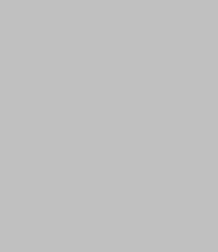  Scrieţi numele străzii, numărul, oraşul, codul poştal, ţara 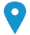  Scrieţi numărul de telefon     Scrieţi numărul de telefon mobil       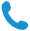 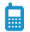  Scrieţi adresa de email 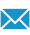 Scrieţi adresa paginii web personale  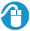 Scrieţi tipul de messenger pe care-l folosiţi (Yahoo, skype etc.) Scrieţi numele de utilizator pe messenger (Yahoo, skype etc.)  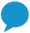 Sexul Scrieţi sexul | Data naşterii zz/ll/aaaa | Naţionalitatea Scrieţi naţionalitatea LOCUL DE MUNCA PENTRU CARE SE CANDIDEAZĂPOZIŢIALOCUL DE MUNCĂ DORITSTUDIILE PENTRU CARE SE CANDIDEAZĂprofilul personalScrieţi locul de muncă pentru care se candidează / poziţia / locul de muncă dorit / studiile pentru care se candidează / profilul personal (îndepărtaţi câmpurile irelevante din coloana stângă) EXPERIENŢA PROFESIONALĂ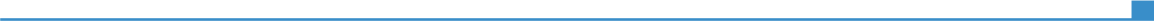 Scrieţi datele (de la - până la) Scrieţi ocupaţia sau poziţia ocupată Scrieţi datele (de la - până la) Scrieţi denumirea angajatorului şi localitatea (scrieţi şi adresa completă şi pagina web)Scrieţi datele (de la - până la) Scrieţi principalele activităţi şi responsabilităţiScrieţi datele (de la - până la) Tipul sau sectorul de activitate Scrieţi tipul sau sectorul de activitateEDUCAŢIE ŞI FORMAREScrieţi datele (de la - până la) Scrieţi calificarea obţinută Scrieţi nivelul EQF, dacă îl cunoaşteţi Scrieţi datele (de la - până la) Scrieţi denumirea organizaţiei de educaţie sau formare şi localitatea (dacă este relevant, scrieţi şi ţara) Scrieţi denumirea organizaţiei de educaţie sau formare şi localitatea (dacă este relevant, scrieţi şi ţara) Scrieţi datele (de la - până la) Scrieţi lista principalelor materii studiate şi abilităţile acumulateScrieţi lista principalelor materii studiate şi abilităţile acumulateCOMPETENΤE PERSONALELimba(i) maternă(e)Scrieţi limba maternă / limbile materne Scrieţi limba maternă / limbile materne Scrieţi limba maternă / limbile materne Scrieţi limba maternă / limbile materne Scrieţi limba maternă / limbile materne Alte limbi străine cunoscuteΙNΤELEGERE ΙNΤELEGERE VORBIRE VORBIRE SCRIERE Alte limbi străine cunoscuteAscultare Citire Participare la conversaţie Discurs oral Specificaţi limba străinăSpecificaţi nivelul Specificaţi nivelul Specificaţi nivelul Specificaţi nivelul Specificaţi nivelul Scrieţi denumirea certificatului. Scrieţi nivelul, dacă îl cunoaşteţi. Scrieţi denumirea certificatului. Scrieţi nivelul, dacă îl cunoaşteţi. Scrieţi denumirea certificatului. Scrieţi nivelul, dacă îl cunoaşteţi. Scrieţi denumirea certificatului. Scrieţi nivelul, dacă îl cunoaşteţi. Scrieţi denumirea certificatului. Scrieţi nivelul, dacă îl cunoaşteţi. Specificaţi limba străinăSpecificaţi nivelul Specificaţi nivelul Specificaţi nivelul Specificaţi nivelul Specificaţi nivelul Scrieţi denumirea certificatului. Scrieţi nivelul, dacă îl cunoaşteţi. Scrieţi denumirea certificatului. Scrieţi nivelul, dacă îl cunoaşteţi. Scrieţi denumirea certificatului. Scrieţi nivelul, dacă îl cunoaşteţi. Scrieţi denumirea certificatului. Scrieţi nivelul, dacă îl cunoaşteţi. Scrieţi denumirea certificatului. Scrieţi nivelul, dacă îl cunoaşteţi. Niveluri: A1/A2: Utilizator elementar  -  B1/B2: Utilizator independent  -  C1/C2: Utilizator experimentat Cadrul european comun de referinţă pentru limbi străine Niveluri: A1/A2: Utilizator elementar  -  B1/B2: Utilizator independent  -  C1/C2: Utilizator experimentat Cadrul european comun de referinţă pentru limbi străine Niveluri: A1/A2: Utilizator elementar  -  B1/B2: Utilizator independent  -  C1/C2: Utilizator experimentat Cadrul european comun de referinţă pentru limbi străine Niveluri: A1/A2: Utilizator elementar  -  B1/B2: Utilizator independent  -  C1/C2: Utilizator experimentat Cadrul european comun de referinţă pentru limbi străine Niveluri: A1/A2: Utilizator elementar  -  B1/B2: Utilizator independent  -  C1/C2: Utilizator experimentat Cadrul european comun de referinţă pentru limbi străine Competenţe de comunicare Scrieţi competenţele de comunicare deţinute. Specificaţi contextul în care au fost acestea dobândite. Competenţe organizaţionale/manageriale Scrieţi competenţele organizaţionale/manageriale. Specificaţi contextul în care au fost acestea dobândite. Competenţe dobândite la locul de muncă Scrieţi competenţele dobândite la locul de muncă şi care nu au fost menţionate anterior. Specificaţi contextul în care au fost acestea dobândite. Competenţă digitalăAUTOEVALUAREAUTOEVALUAREAUTOEVALUAREAUTOEVALUAREAUTOEVALUARECompetenţă digitalăProcesarea informaţieiComunicareCreare de conţinutSecuritateRezolvarea de problemeSpecificaţi nivelul Specificaţi nivelul Specificaţi nivelul Specificaţi nivelul Specificaţi nivelul Niveluri: Utilizator elementar  -  Utilizator independent  -  Utilizator experimentat Competențele digitale - Grilă de auto-evaluareNiveluri: Utilizator elementar  -  Utilizator independent  -  Utilizator experimentat Competențele digitale - Grilă de auto-evaluareNiveluri: Utilizator elementar  -  Utilizator independent  -  Utilizator experimentat Competențele digitale - Grilă de auto-evaluareNiveluri: Utilizator elementar  -  Utilizator independent  -  Utilizator experimentat Competențele digitale - Grilă de auto-evaluareNiveluri: Utilizator elementar  -  Utilizator independent  -  Utilizator experimentat Competențele digitale - Grilă de auto-evaluareScrieţi denumirea certificatului.Scrieţi denumirea certificatului.Scrieţi denumirea certificatului.Scrieţi denumirea certificatului.Scrieţi denumirea certificatului.Scrieţi alte competenţele informatice. Specificaţi contextul în care au fost acestea dobândite. Scrieţi alte competenţele informatice. Specificaţi contextul în care au fost acestea dobândite. Scrieţi alte competenţele informatice. Specificaţi contextul în care au fost acestea dobândite. Scrieţi alte competenţele informatice. Specificaţi contextul în care au fost acestea dobândite. Scrieţi alte competenţele informatice. Specificaţi contextul în care au fost acestea dobândite. Alte competenţe Scrieţi alte competenţe care nu au fost menţionate anterior. Specificaţi contextul în care au fost acestea dobândite.Permis de conducere Scrieţi categoria permisului de conducere pe care îl deţineţi. INFORMAΤII SUPLIMENTAREPublicaţiiPrezentăriProiecteConferinţeSeminariiDistincţiiAfilieriReferinţeCităriCursuriCertificăriANEXEAdăugaţi o listă a documentelor anexate CV-ului. Nr.crt.Instituția de învățământ superior și facultatea absolvităDomeniulPerioadaTitlul acordat1.Nr.crt.Instituția de învățământ superior și programul de masterat absolvitDomeniulPerioadaTitlul acordat1.Nr.crt.Instituția organizatoare de doctoratDomeniulPerioadaTitlul științific acordat1.Nr.crt.Țara / instituția DomeniulPerioadaTipul de bursă1.Nr.crt.Instituția DomeniulPerioadaTitlul / postul didactic sau gradul profesional1.Data Candidat,………………………………………………………… Nr.crt.Instituția de învățământ superior și facultatea absolvităDomeniulPerioadaTitlul acordat1.Nr.crt.Instituția de învățământ superior și programul de masterat absolvitDomeniulPerioadaTitlul acordat1.Nr.crt.Instituția organizatoare de doctoratDomeniulPerioadaTitlul științific acordat1.Nr.crt.Țara / instituția DomeniulPerioadaTipul de bursă1.Nr.crt.Instituția DomeniulPerioadaTitlul / postul didactic sau gradul profesional1.Data Candidat,...............................................................Nr.crt.Instituția de învățământ superior și facultatea absolvităDomeniulPerioadaTitlul acordat1.Nr.crt.Instituția organizatoare de doctoratDomeniulPerioadaTitlul științific acordat1.Nr.crt.Țara / instituțiaDomeniul / specializareaPerioadaTipul de bursă1.Nr.crt.Instituția DomeniulPerioadaTitlul științific acordat1.Nr.crt.Instituția DomeniulPerioadaTitlul / postul didactic sau gradul profesional1.Data Candidat,………………………………………………………… Nr.crt.Instituția de învățământ superior și facultatea absolvităDomeniulPerioadaTitlul acordat1.Nr.crt.Instituția organizatoare de doctoratDomeniulPerioadaTitlul științific acordat1.Nr.crt.Țara / instituțiaDomeniul / specializareaPerioadaTipul de bursă1.Nr.crt.Instituția DomeniulPerioadaTitlul științific acordat1.Nr.crt.Instituția DomeniulPerioadaTitlul / postul didactic sau gradul profesional1. Data Candidat,……………………………………………………Data: ______________________________Numele și prenumele:________________________________________Semnătura: